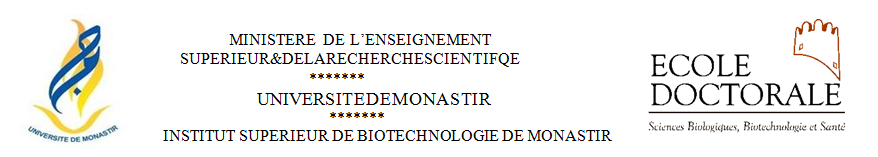 Termes de Références pour la réalisation d’une formationen Anglais Scientifique1. Contexte  Dans le cadre des formations doctorales complémentaires, l’Ecole Doctorale Sciences Biologiques Biotechnologie et Santé (ED-SBBS) organise des formations spécialisées dans différents domaines et thématiques. A ce titre, un renforcement des capacités des doctorants en Anglais est indispensable afin de leur permettre de valoriser les résultats de leurs recherches par des publications dans des revues scientifiques d’autant plus que c’est une condition nécessaire et indispensable pour postuler devant les commissions de thèses en vue de l’obtention du titre de docteur.2. Objectifs de la formation : Livrables et résultats attendusL’objectif de cette formation en Anglais est de donner aux doctorants des compétences leur permettant de : Etre en capacité de lire les publications scientifiques et en faire une synthèse bibliographiqueCapables de s’exprimer à l’écrit Etre en capacité de rédiger un article pour une revue internationale sur leurs travaux de rechercheComprendre et s’exprimer oralement en interaction Etre en capacité d'échanger avec d'autres chercheurs sur les travaux de recherche, lors de meeting internationaux, ou lors de visio- ou audio-conférencesEtre en capacité de présenter leurs travaux de recherche en Anglais lors de congrès scientifiques3. Durée et lieu de la formationLa durée de la formation est de 20 heures à raison de 2-3 heures par jour ouvrable / groupe sur une période d’une semaine au début du mois de Juillet  2023. La formation aura lieu dans les locaux adéquats proposés par l’ED-SBBS. Deux (2) groupes seront constitués d’environ 20 apprenants par groupe. Le volume horaire assuré est de 20 H * 24. Profil :La formation sera réalisée par un cabinet/institut/centre de formation ayant une expérience avérée dans la conduite de renforcement de capacités en langue anglaise. Ayant au moins assuré cinq (05) formations de la langue anglaise au sein des institutions d’enseignement supérieur.Le cabinet/institut/centre de formation proposera de préférence, des formateurs répondant au profil suivant:Professeurs anglophones qualifiés et qui sont professionnellement certifiés dans leurs pays d'origineTitulaires d’au moins un diplôme de mastèreDisposant de solide expérience professionnelle dans le domaine de renforcement de capacités de la langue anglaise5. Le dossier de candidature doit comprendre les éléments suivants :Curriculum vitae des formateursPlan de réalisation de la formation (contenu, méthodes, …)L’offre financière de la formation en DT Toutes Taxes Comprises.Les offres doivent parvenir à l’institut supérieur de biotechnologie de Monastir (ISBM) par voie postale ou être déposées directement au bureau d’ordreau plus tard  le Vendredi 16 /06/2023 à 13H heure locale [Le cachet du bureau d’ordre de l’ISBM faisant foi]. L’enveloppe extérieure devra porter la mention suivante :NE PAS OUVRIR Termes de Références pour la réalisation d’une formationen Anglais Scientifique L’institut supérieur de biotechnologie de Monastir (ISBM), Avenue Tahar Haddad, B.P n°74 Monastir 5000 – Tunisie. République Tunisienne********** Ministère de l’Enseignement Supérieur et de la Recherche Scientifique .********** L’Institut Supérieur de Biotechnologie de Monastir Offre FinancièreFournisseur : ………………………………...……………..……….………..………………Matricule Fiscale : ………………………………….….………….…………………………Tél : ………………………………… Fax : ………………………………………….………Arrêté le présent devis à la somme de : ……………………………………………………...……………………………………………………………………….Toutes Taxes Comprises.………..………….. le …../…../……….…Signature et cachet du FournisseurDésignationMontant Total H.TTVA%Montant Total T.T.CFormation en Anglais Scientifique pour environ 40 apprenants répartis sur 2 groupes.Charge horaire de la formation est 20 heures / groupe…………………..………….…………………….